SEMAINE 1 : Vendredi 8 Juillet et SEMAINE 2 : du 11 au 15 Juillet : UN ETE SOUS LES TROPIQUESSEMAINE 3 du 18 au 22 juillet : LA FERMESEMAINE 4 du 20 au 24  juillet : LES REPTILESSEMAINE 5 du 1er au 5 AOUT : WESTERN SEMAINE 6 du 8 au 10 Août : TOUS EN SCENE VENDREDI 8 JUILLETLUNDI 11 JUILLETMARDI 12 JUILLETMERCREDI 13 JUILLETJEUDI 14 JUILLET        VENDREDI 15 JUILLETJEUX LIBRES POUR FETER LES VACANCES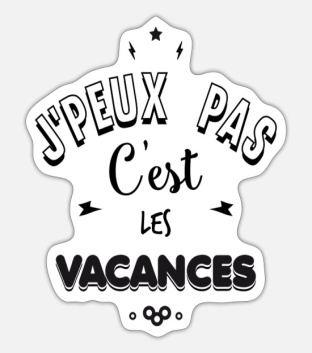 WEEKWEEKFABRICATION D’UN PERROQUET GEANT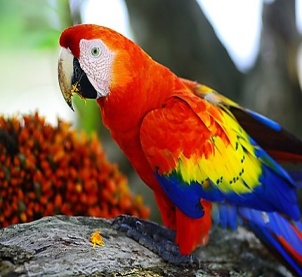 DECORATION DE L’ALSH 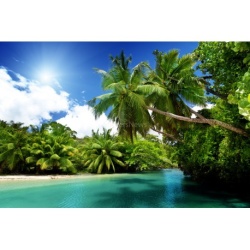 CREATION D’UN FLAMANT ROSE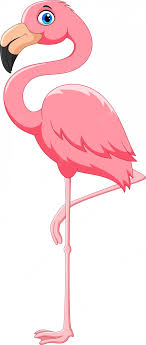 CREATION ETOILE DE MER AVEC LES PIEDSET EN PATE A SEL 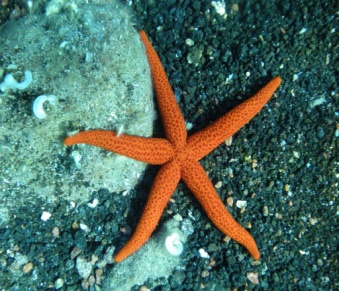 FERIE 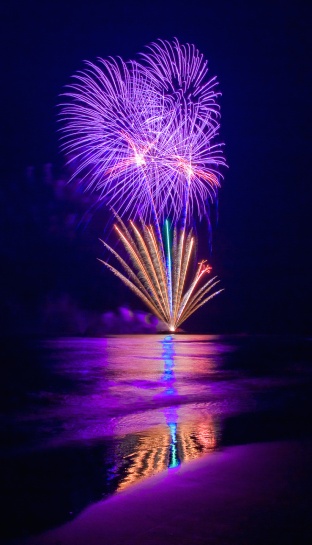           S          O          R          T           I           E    PISCINE         LA       SAULE          PIQUE-NIQUE PIQUE-NIQUEWEEKWEEKEPAFERIE           S          O          R          T           I           E    PISCINE         LA       SAULE          PIQUE-NIQUE SPECTACLE A CHANTEIXDANS LE CADRE DU FESTIVAL AUX CHAMPS« LA FEE DES ARBRES »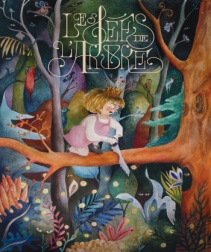 SPECTACLE A CHANTEIXDANS LE CADRE DU FESTIVAL AUX CHAMPS« LA FEE DES ARBRES »ENDCREATION D’UNE ILE AUX PALMIERS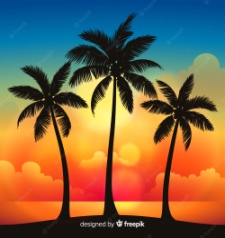 FABRICATION DE GLACE MAISON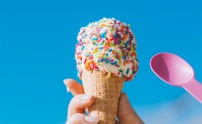 CREATION DE NENUPHAR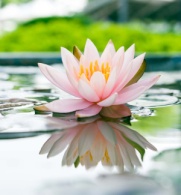  LOTO ENSOLEILLE A L’EHPAD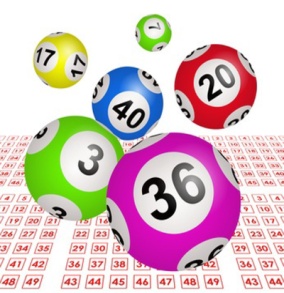 FERIE           S          O          R          T           I           E    PISCINE         LA       SAULE          PIQUE-NIQUE LUNDI 18/07MARDI 19/07MERCREDI 20/07JEUDI 21/07VENDREDI 22/07Petits : MOUTON EN COTON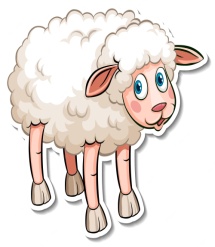 Grands : MOUTON EN COTON-TIGEFABRICATION D’UN EPOUVANTAIL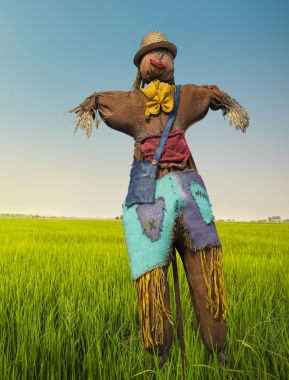 Petits : FERME EN COLLAGE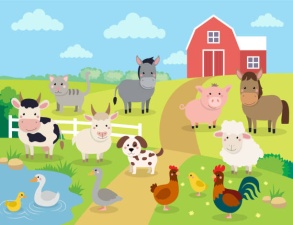 Grands : POUSSIN EN LAINE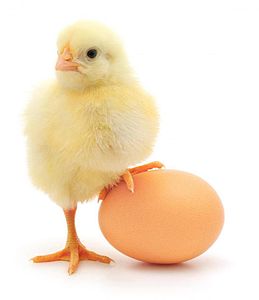 Petits : CREATION D’UNE CASQUETTE ANIMAUX DE LA FERMEGrands : LAPIN EN PINCE A LINGE 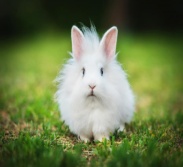 COCHON TIRELIRE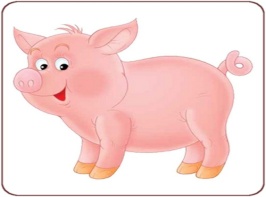 SORTIEVISITE D’UNE FERME 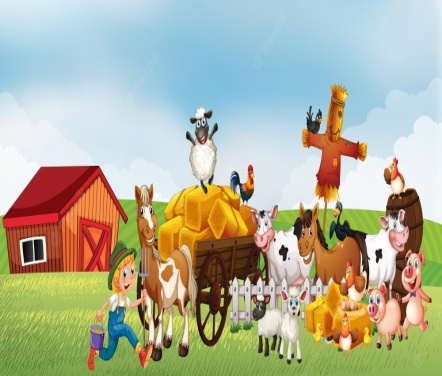 PIQUE-NIQUEREPA                                              SSORTIEVISITE D’UNE FERME PIQUE-NIQUECREATION D’UNE VACHE EN BOUTEILLE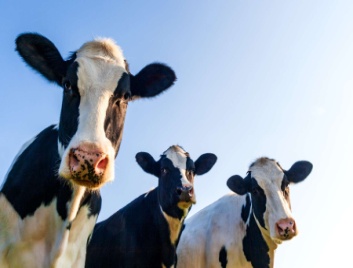 REALISATION D’UNE POULE EN MAINS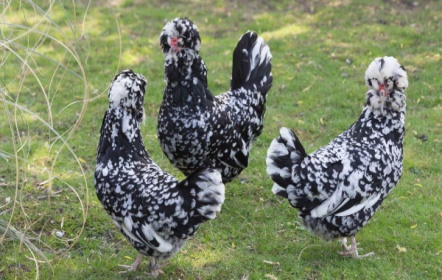 REALISATION D’UNE MAQUETTE DE LA FERME AVEC SON POTAGER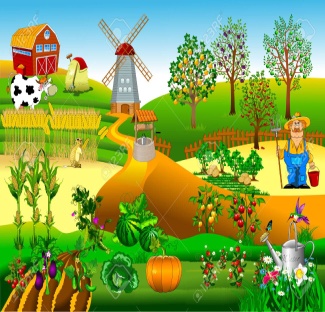 REALISATION D’UNE MAQUETTE DE LA FERME AVEC SON POTAGERSORTIEVISITE D’UNE FERME PIQUE-NIQUELUNDI 25/07MARDI 26/07MERCREDI 27/07JEUDI 28/07VENDREDI 29/07CREER TON SERPENT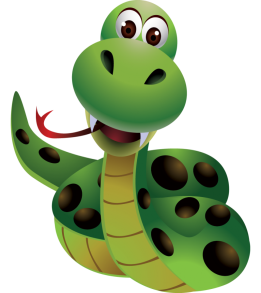 *SERPENT EN ASSIETTE*SERPENT EN PATE A SELCREER TA TORTUE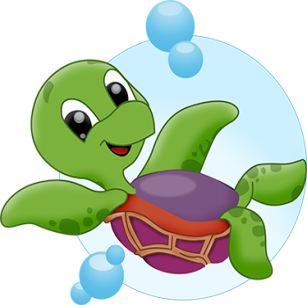 *TORTUE EN FIL *TORTUE EN HERBECREER TONCROCODILE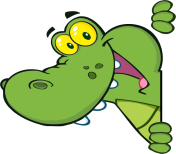 *CROCO EN BOITE D’ŒUF*CROCO EN PINCE A LINGECREER TA GRENOUILLE EN BILBOQUET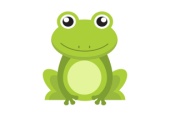 CREER TON *LEZARD EN PAPIER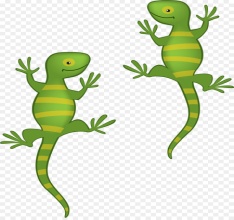 *TON CAMELEON EN PAPIER TRANSPARENT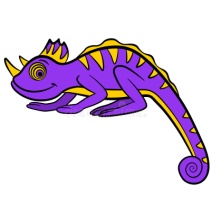 SORTIEREPTILAND (le matin)Pique-niqueFORET DES SINGES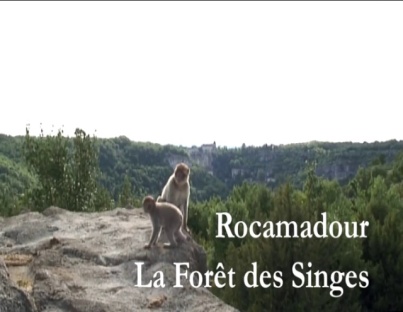 FIL ROUGE : CREATION D’UN MASQUE REPTILE PAR JOURFIL ROUGE : CREATION D’UN MASQUE REPTILE PAR JOURFIL ROUGE : CREATION D’UN MASQUE REPTILE PAR JOURFIL ROUGE : CREATION D’UN MASQUE REPTILE PAR JOURSORTIEREPTILAND (le matin)Pique-niqueFORET DES SINGESREP A                                                     SSORTIEREPTILAND (le matin)Pique-niqueFORET DES SINGESSERPENT EN PERLESSERPENT EN PAPIER TOILETTESERPENT EN BATON DE GLACE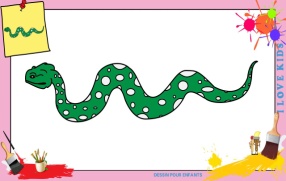 *TORTUE EN BOUTON*TORTUE EN CREPON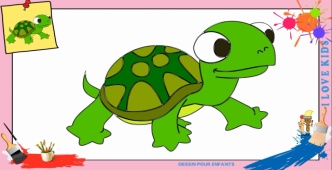 DECOUVERTE D’UN VRAI SERPENT AVEC EXPLICATION D’UNE PASSIONNEE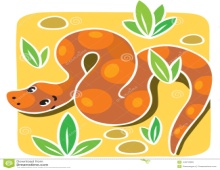 GRAND JEUPOULE/RENARD/VIPERE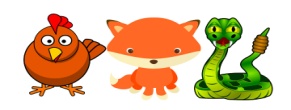 *TON DINOSAURE EN PINCE A LINGE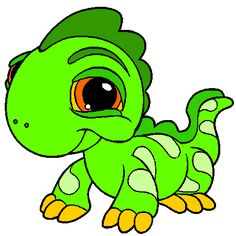 SORTIEREPTILAND (le matin)Pique-niqueFORET DES SINGESLUNDI 1er/08MARDI 2/08MERCREDI 3/08JEUDI 4/08VENDREDI 5/08KITS COW BOY ET INDIEN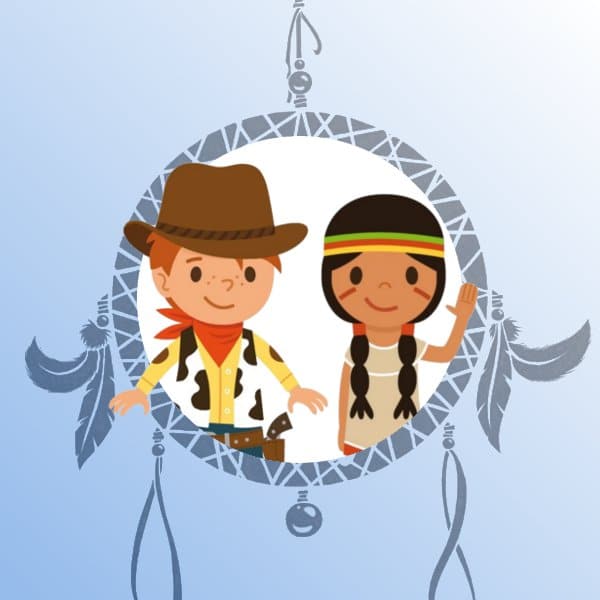 CREER TON CACTUSPetits : CACTUS AVEC LES MAINS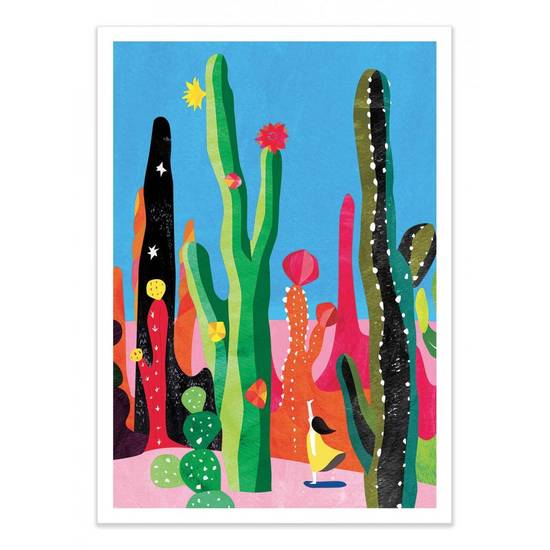 Grands : CACTUS EN POTFABRIQUE TA FLUTE DE PAN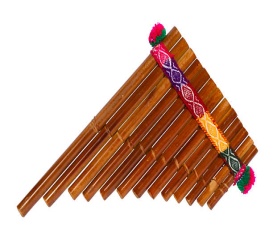 CREER TON CHEVAL A MONTER TOI-MEME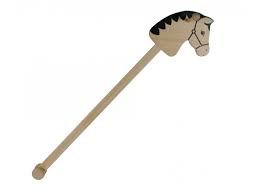 SORTIELE PAL PIQUE-NIQUE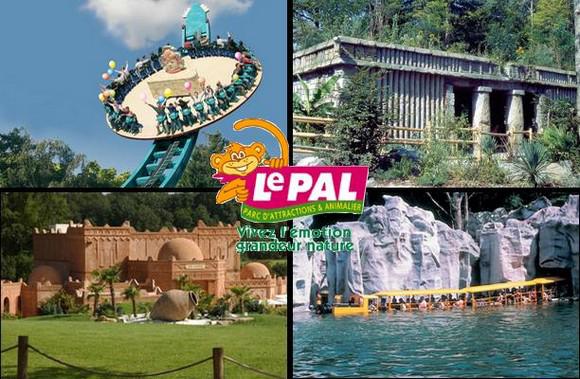 REPA                                                     SSORTIELE PAL PIQUE-NIQUEDECORATION WESTERN DANS L’ALSH ET CREATION D’UN VILLAGE D’INDIEN DANS LA COUR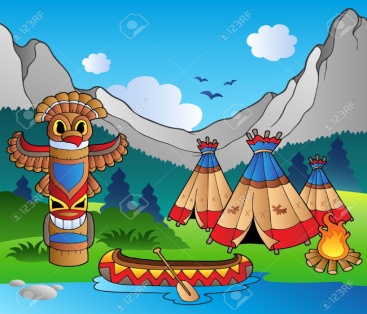 FABRICATION D’UNE CHARRETTE, SON CHEVAL ET SON FEU 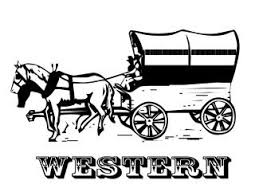 FABRIQUE TON ATTRAPE-REVE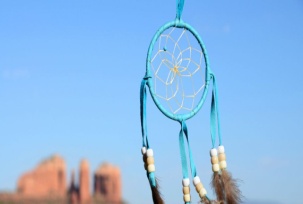 MARIONETTES WESTERN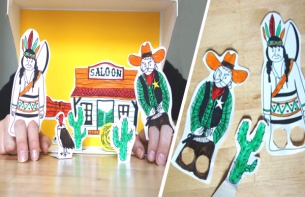 GOUTERS CHAMALLOWS GRILLES AU VILLAGE DES INDIENS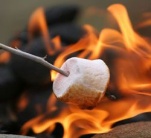 SORTIELE PAL PIQUE-NIQUELUNDI 8/08MARDI 9/08MERCREDI 10/08Petits et Grands :MOBILE NOTES DE MUSIQUE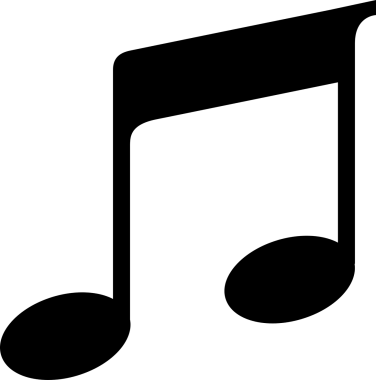 Petits et Grands :PEINS TON INSTRUMENT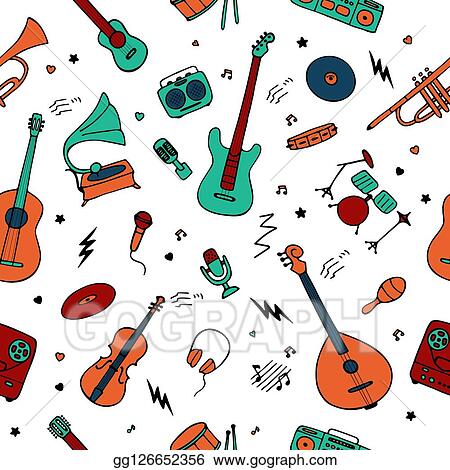  Petits et Grands :PEINS TON DISQUE VINYLE 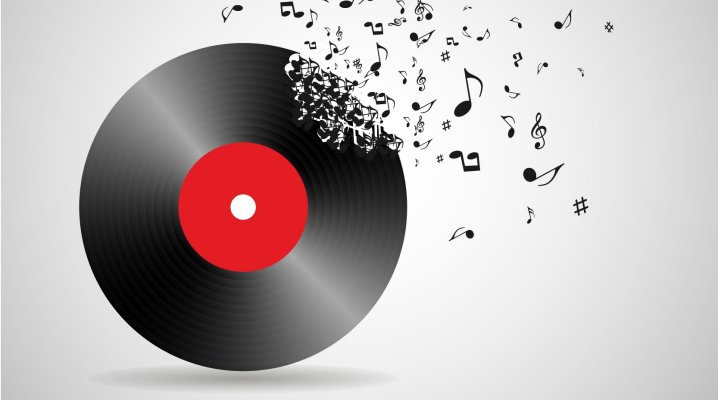 REPTOUS EN SCENE 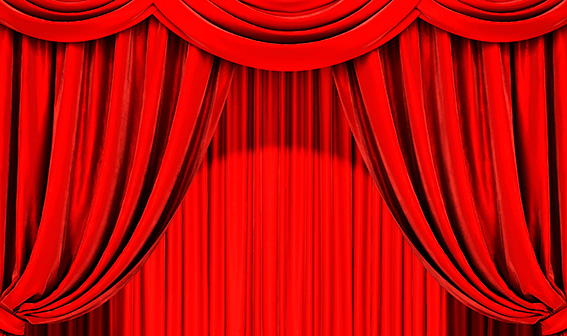 TOUS EN SCENE JEUX DE LA FETE FORAINEKARAOKEREPRESENTATION DES NUMEROS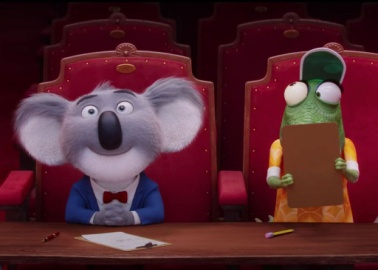 